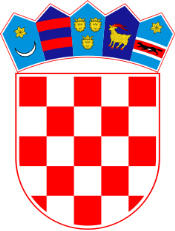 REPUBLIKA HRVATSKAOpćinski sud u RijeciUred predsjednikaŽrtava fašizma 7Posl.br.: 7 Su-230/2021-U Rijeci 14. listopada 2021.REPUBLIKA HRVATSKARJEŠENJE 	Općinski sud u Rijeci, po predsjednici suda Vesni Katarinčić dipl. iur., odlučujući temeljem odredbe čl. 52. st. 1. Zakona o državnim službenicima (NN br. 49/12, 37/13, 38/13, 1/15, 138/15, 61/17, 70/19 i 89/19 dalje ZDS), donosiR J E Š E NJ E 	1. PATRIZIA MAKEK, VSS, diplomirani pravnik, prima se u državnu službu u Općinski sud u Rijeci, na radno mjesto I. vrste sudski savjetnik na određeno vrijeme, radi povećanog opsega posla. 	2. BERNARDA PEŠUT, VSS, diplomirani pravnik, prima se u državnu službu u Općinski sud u Rijeci, na radno mjesto I. vrste sudski savjetnik na određeno vrijeme, radi povećanog opsega posla. 	3. Probni rad državnog službenika traje 2 (dva) mjeseca i državna služba može prestati ako službenik ne udovolji radnim zadacima.	4. Po izvršnosti ovog rješenja donijet će se rješenje o rasporedu na radno mjesto i utvrditi dan početka rada.	5. Žalba protiv rješenja o prijmu na određeno vrijeme ne odgađa izvršenje rješenja.Obrazloženje	I. Općinski sud u Rijeci objavio je dana 06. rujna 2021. godine na web stranici Ministarstva pravosuđa i uprave RH, kao središnjeg tijela državne uprave nadležnog za službeničke odnose, na web stranici Hrvatskog zavoda za zapošljavanje, Područne službe u Rijeci, te na oglasnoj i web ploči ovoga suda oglas za prijam u državnu službu na određeno vrijeme 2 (dva) sudska savjetnika radi povećanog opsega posla, uz obvezni probni rok od 2 (dva) mjeseca. Rok za prijave isticao je 14. rujna 2021. godine. Predmetni oglas objavljen je temeljem odredbe čl. 61. ZDS-a, a temeljem suglasnosti Ministarstva pravosuđa Republike Hrvatske od 01. lipnja 2021. godine, KLASA: 119-02/21-04/49, URBROJ: 514-08-03-02-01/01-21-39.II. Citiranim oglasom određen je uvjet za navedeno radno mjesto i to: završen diplomski sveučilišni studij prava te položen pravosudni ispit. Osobe koje se primaju u državnu službu moraju zadovoljavati i uvjete propisane odredbom čl. 48. i 49. ZDS-a. U citiranom oglasu je navedeno da će se provesti testiranje i razgovor s kandidatima.III. Odlukom gornjeg poslovnog broja, imenovana je Komisija za provedbu postupka testiranja.	IV. Formalne uvjete iz oglasa zadovoljilo je 6 kandidata. V. Dana 04. listopada 2021. godine u 09,00 sati održano je testiranje sa 5 (pet) kandidata koji su se odazvali pozivu za testiranje, a koji je objavljen sukladno uvodno citiranom oglasu.	VI. Analognom primjenom odredbe čl. 9. i 10. Uredbe o raspisivanju i provedbi javnog natječaja i internog oglasa u državnoj službi (NN broj 78/17, 89/19 dalje Uredba) kandidati koji ne ispunjavaju formalne uvjete oglasa i koji se nisu odazvali pisanoj provjeri i razgovoru ne smatraju se kandidatima, te im se neće dostavljati ovo rješenje.VII. Nakon pisanog dijela testiranja koje se sastojalo od poznavanja Ustavnog ustrojstva RH, te poznavanja Zakona o sudovima i Sudskog poslovnika kao materije relevantne za radno mjesto za koje je raspisan oglas, 5 (pet) kandidata steklo je uvjete za pristupanje razgovoru sa Komisijom.VIII. Komisija je obavila razgovor (intervju) s kandidatima kroz koji je utvrđivala znanja, sposobnosti i vještine, interese i profesionalne ciljeve i motivaciju kandidata za rad u državnoj službi te rezultate ostvarene u njihovom dosadašnjem radu. 	IX. U postupku prijma utvrđeno je da je Patrizia Makek na pisanoj provjeri znanja ostvarila 10 bodova iz poznavanja Osnova ustavnog ustrojstva, dok je iz poznavanja Zakona o sudovima i Sudskog poslovnika ostvarila 8 bodova. Na razgovoru sa Komisijom ista je iskazala visok stupanj profesionalne motivacije, znanja, sposobnosti i vještina te odgovornosti za rad na radnom mjestu sudski savjetnik zbog čega je kandidatkinja ostvarila 10 bodova. Nadalje, Bernarda Pešut je na pisanoj provjeri znanja ostvarila 9 bodova iz poznavanja Osnova ustavnog ustrojstva, dok je iz poznavanja Zakona o sudovima i Sudskog poslovnika ostvarila 9 bodova. Na razgovoru sa Komisijom ista je iskazala visok stupanj profesionalne motivacije, znanja, sposobnosti i vještina te odgovornosti za rad na radnom mjestu sudski savjetnik zbog čega je kandidatkinja ostvarila 10 bodova.	X. Sukladno odredbi čl. 61. st. 12. ZDS-a žalba protiv rješenja o prijmu u državnu službu na određeno vrijeme ne odgađa izvršenje rješenja.	XI. Rješenje o prijmu dostavlja se svim kandidatima u postupku javnom objavom na web stranici Ministarstva pravosuđa i  uprave RH www.mpu.gov.hr i na web stranici Općinskog suda u Rijeci https://sudovi.hr/hr/osri/.	XII. S obzirom na navedeno valjalo je odlučiti kao u izreci rješenja.								Predsjednica suda:								Vesna Katarinčić, dipl.iur. UPUTA O PRAVNOM LIJEKU:	Protiv ovog rješenja dopuštena je žalba koja se podnosi pisanim putem u 3 (tri) istovjetna primjerka putem ovog suda u roku od 15 (petnaest) dana od dana dostave ovog rješenja, a o žalbi odlučuje Odbor za državnu službu.DNA:- Spis;- Ministarstvu uprave elektroničkim putem u PDF formatu radi javne objave na web stranici- osobni očevidnik;- MPRH – po pravomoćnosti;